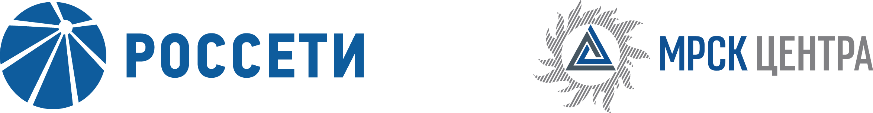 Уведомление №2об изменении условий извещения и конкурсной документации открытого одноэтапного конкурса без предварительного квалификационного отбора на право заключения Договоров на поставку специальных полноприводных автомобилей для перевозки пассажиров и грузов для нужд ПАО «МРСК Центра» (филиалов «Белгородэнерго», «Курскэнерго» и «Липецкэнерго»),(опубликовано на официальном сайте Российской Федерации для размещения информации о размещении заказов www.zakupki.gov.ru, копия публикации на электронной торговой площадке ПАО «Россети» www.b2b-mrsk.ru №809654 от 10.04.2017 года, а также на официальном сайте ПАО «МРСК Центра» www.mrsk-1.ru в разделе «Закупки)Организатор конкурса ПАО «МРСК Центра», расположенный по адресу: РФ, 127018, г. Москва, 2-я Ямская ул., д. 4, (контактное лицо: Ляной Михаил Викторович, контактный телефон (4722) 28-30-47), на основании протокола от 12.05.2017 года № 0176-ИА-17-2 вносит изменения в извещение и конкурсную документацию открытого одноэтапного конкурса без предварительного квалификационного отбора на право заключения Договоров на поставку специальных полноприводных автомобилей для перевозки пассажиров и грузов для нужд ПАО «МРСК Центра» (филиалов «Белгородэнерго», «Курскэнерго» и «Липецкэнерго»).Внести изменения в текст извещения и конкурсную документацию и изложить в следующей редакции:Банковская гарантия:Дата начала действия гарантии: 30.05.2017 00:00Срок гарантии до: 06.09.2017 23:59Дата окончания подачи заявок: 29.05.2017 12:00Пункт 3.6.1.1 Конкурсной документации: «…Заявки на ЭТП могут быть поданы до 12 часов 00 минут «29» мая 2017 года …»Примечание:По отношению к исходной редакции извещения и конкурсной документации открытого одноэтапного конкурса без предварительного квалификационного отбора на право заключения Договоров на поставку специальных полноприводных автомобилей для перевозки пассажиров и грузов для нужд ПАО «МРСК Центра» (филиалов «Белгородэнерго», «Курскэнерго» и «Липецкэнерго») внесены следующие изменения:изменён срок действия банковской гарантии;изменены крайний срок подачи конкурсных заявок.	В части, не затронутой настоящим уведомлением, Участники руководствуются извещением и конкурсной документацией открытого одноэтапного конкурса без предварительного квалификационного отбора на право заключения Договоров на поставку специальных полноприводных автомобилей для перевозки пассажиров и грузов для нужд ПАО «МРСК Центра» (филиалов «Белгородэнерго», «Курскэнерго» и «Липецкэнерго»), (опубликовано на официальном сайте Российской Федерации для размещения информации о размещении заказов www.zakupki.gov.ru, копия публикации на электронной торговой площадке ПАО «Россети» www.b2b-mrsk.ru  №809654 от 10.04.2017 года, а также на официальном сайте ПАО «МРСК Центра» www.mrsk-1.ru в разделе «Закупки).Председатель конкурсной комиссии -заместитель генерального директора по инвестиционной деятельности ПАО «МРСК Центра»	Д.В. Скляров